                                                                                  (Для службового користування)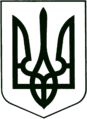 УКРАЇНА
МОГИЛІВ-ПОДІЛЬСЬКА МІСЬКА РАДА
ВІННИЦЬКОЇ ОБЛАСТІ  РІШЕННЯ №863Про безоплатну передачу у державну власність майна комунальної власності по _______________         Керуючись ст.ст. 26, 60 Закону України «Про місцеве самоврядування в Україні», законами України «Про передачу, примусове відчуження або вилучення майна в умовах правового режиму воєнного чи надзвичайного стану», «Про правовий режим воєнного стану», «Про оборону України», враховуючи клопотання ________________ Міністерства оборони України від 20.09.2023р. №3366, -                                                міська рада ВИРІШИЛА:          1. Передати безоплатно з комунальної власності Могилів-Подільської міської територіальної громади у державну власність _____________________ Міністерства оборони України (код ЄДРПОУ ________________) майно, що обліковується на балансі Могилів-Подільського міського комунального підприємства «______________________________________________________» за адресою: _________________________________________________________ згідно з додатком 1.            2. Затвердити склад комісії з приймання-передачі майна згідно з додатком 2.           3. Комісії вжити всіх необхідних заходів з приймання-передачі зазначеного майна згідно з чинним законодавством України.           4. Надати дозвіл Могилів-Подільському міському комунальному підприємству «______________________________________________» після підписання акту приймання-передачі списати майно з балансу підприємства.           5. Майно, зазначене у пункті 1 цього рішення, передається виключно для розміщення ___________________________ Міністерства оборони України (код ЄДРПОУ _______________) та не підлягає подальшому відчуженню у приватну власність.           6. Контроль за виконанням даного рішення покласти на першого заступника міського голови Безмещука П.О. та на постійну комісію міської ради з питань комунальної власності, житлово-комунального господарства, енергозбереження та транспорту (Гаврильченко Г.М.).           Міський голова                                                 Геннадій ГЛУХМАНЮК                                                                                                                                                                     Додаток 1                                                                                                                                                                   до рішення 37 сесії                                                                                                                                                                     міської ради 8 скликання                                                                                                                                                                    від 11.10.2023 року №863                                                                                   Майно, що безоплатно передається у державну власність з балансу Могилів-Подільського міського комунального підприємства «_________________________________________________» за адресою: ________________________________________________________________________________________________________________________________________Секретар міської ради                                                                                      Тетяна БОРИСОВА                                                                                Додаток 2                                                                                                                                                                                                                                                 до рішення 37 сесії                                                                                                                                                                                                                                                      міської ради 8 скликання                                                                                                                                                                                                                                               від 11.10.2023 року №863                                                                                    Склад комісії з приймання-передачі майна ______________________________________________________   Секретар міської ради                                                   Тетяна БОРИСОВАВід 11.10.2023р.37 сесії            8 скликанняНайменування, опис майна АдресаРік введення в експлуатаціюКількість, шт.Площа, кв.мПервісна вартість,грнЗалишкова вартість, грн